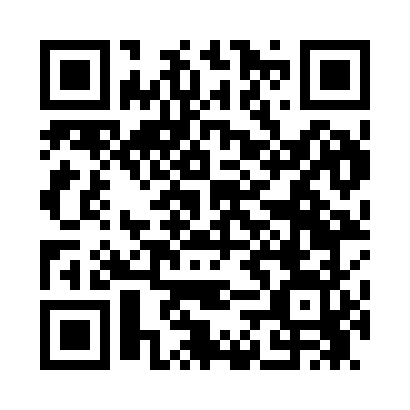 Prayer times for Mud Mills, New York, USAMon 1 Jul 2024 - Wed 31 Jul 2024High Latitude Method: Angle Based RulePrayer Calculation Method: Islamic Society of North AmericaAsar Calculation Method: ShafiPrayer times provided by https://www.salahtimes.comDateDayFajrSunriseDhuhrAsrMaghribIsha1Mon3:465:331:125:178:5110:382Tue3:475:341:135:178:5110:383Wed3:485:341:135:178:5110:374Thu3:495:351:135:178:5110:375Fri3:505:351:135:178:5010:366Sat3:515:361:135:178:5010:357Sun3:525:371:135:188:5010:358Mon3:535:381:145:188:4910:349Tue3:545:381:145:188:4910:3310Wed3:555:391:145:188:4810:3211Thu3:565:401:145:178:4810:3112Fri3:575:411:145:178:4710:3013Sat3:585:411:145:178:4710:2914Sun4:005:421:145:178:4610:2815Mon4:015:431:145:178:4510:2716Tue4:025:441:145:178:4510:2617Wed4:045:451:155:178:4410:2518Thu4:055:461:155:178:4310:2419Fri4:065:471:155:178:4210:2220Sat4:085:481:155:168:4110:2121Sun4:095:491:155:168:4110:2022Mon4:115:501:155:168:4010:1823Tue4:125:501:155:168:3910:1724Wed4:135:511:155:158:3810:1525Thu4:155:521:155:158:3710:1426Fri4:165:531:155:158:3610:1227Sat4:185:541:155:148:3510:1128Sun4:195:551:155:148:3410:0929Mon4:215:561:155:148:3310:0830Tue4:225:581:155:138:3110:0631Wed4:245:591:155:138:3010:05